IES Consulting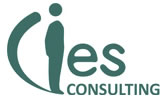 Talent Searchers Providing Experiences    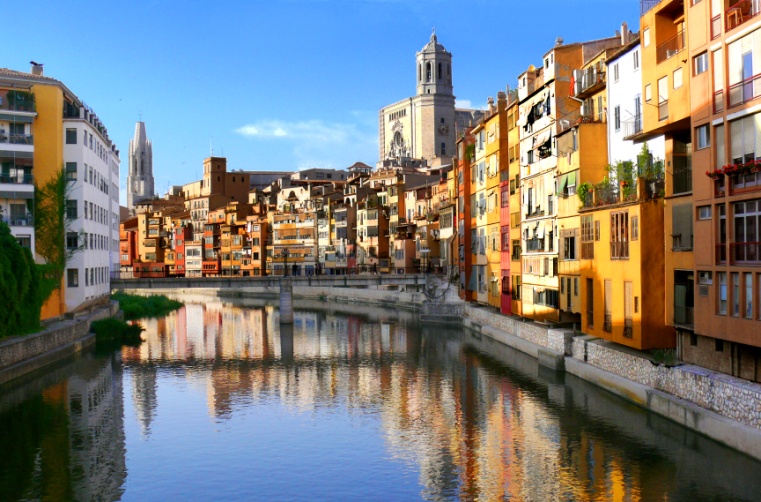 Receptionist and Customare CareWHERE? Girona , SpainWHEN? Position available from 03.2016 DURATION: 3 months minimumHOW MANY HOURS? full time, 40h/weekThis 4-star hotel is located in one of the most beautiful areas of the Costa Brava, in Girona, and it belongs to one of the most important hotel chains in Spain. The tasks are varied: - Customer Support.- Communication and tourist information.- Check in and check out.- Management of room occupancy - Checking room changes being informed at all times of what have been done and what not.- Know and make sure to have information on all the services, fares and schedules of the hotel.- Attend meetings of the department. - Control and supervision of the work areaWe are looking for:Studies: Business, Tourism, Hospitality, LanguagesLanguages:  English Advanced + Spanish IntermediateWe offer:Remuneration: 300€/month + accommodation + foodInteresting tasks, international and pleasant work environment* Our recruitment process is free. Only if you got accepted and the company will confirm your application we require administration fee. All our internships provide salary, so we guarantee that costs of the services will pays off.